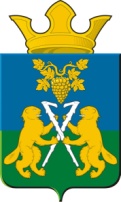 АДМИНИСТРАЦИЯ НИЦИНСКОГО СЕЛЬСКОГО ПОСЕЛЕНИЯСЛОБОДО-ТУРИНСКОГО МУНИЦИПАЛЬНОГО РАЙОНА СВЕРДЛОВСКОЙ ОБЛАСТИП О С Т А Н О В Л Е Н И ЕОт 26  апреля 2023 года                                                                                               с.Ницинское                                               № 41О внесении на рассмотрение в Думу Ницинского сельского поселения отчета главы Ницинского сельского поселения за 2022 год    В соответствии с Федеральным законом от 06.10.2003 №131-ФЗ (в редакции от 06.02.2023г) «Об общих принципах местного самоуправления в Российской Федерации», Уставом Ницинского сельского поселенияПОСТАНОВЛЯЕТ:Направить на рассмотрение в Думу Ницинского сельского поселения ежегодный отчет Главы Ницинского сельского поселения о результатах своей деятельности, деятельности администрации и иных подведомственных Главе Ницинского сельского поселения органов местного самоуправления, в том числе о решении вопросов, поставленных Думой Ницинского сельского поселения.Опубликовать настоящее Постановление  в печатном средстве массовой информации Думы и Администрации Ницинского сельского поселения «Информационный вестник Ницинского сельского поселения», а также обнародовать путем размещения на официальном сайте Ницинского сельского поселения (WWW.nicinskoe.ru). Контроль за исполнением настоящего постановления оставляю за собой.Глава Ницинского сельского поселения:                         Т.А.Кузеванова